Innovative Starters AwardApplication formCall of April 2024This form should be sent in 1 electronic version to funding-request@innoviris.brussels by 4 pm on 5 July 2024 at the latestCompany nameInnovative Starters AwardCall for applications – April 2024General context:The Secretary of State in charge of economic transition and scientific research has mandated INNOVIRIS to launch the call for projects concerning the "Innovative Starters Award" action initiated by the Brussels-Capital Region (BCR), as well as in order to evaluate the projects submitted. In this context, companies wishing to benefit from a financial aid for the implementation of their strategic innovation plan (SIP) are invited to complete this application form.It is essential to make sure that the requested details are communicated accurately and in full.Objective:The "Innovative Starters Award" initiative aims to favour the development of high innovation potential companies, especially those proposing technologies and solutions in line with the 6 strategic innovation domains defined in the Regional Innovation Plan.The 6 strategic innovation domains are reiterated below:advanced digital technologies and services (including technologies and services related to the domains mentioned below);climate: sustainable buildings and infrastructure;optimal use of resources;efficient and sustainable urban space and flows;health and personalised and integrated care;social innovation, government innovation and social inclusion.The company named as the innovative start-up of the year, will benefit from an aid of a maximum of €500,000 for a maximum period of 3 years, in order to finance all or part of its strategic innovation plan. Strategic Innovation Plan (SIP) The strategic innovation plan is defined as an all-in programme (RDI, finance, business development, internal organisation) presenting in detail the vision and strategy of innovative start-ups. The SIP may concern several products and services. The strategic nature of the proposed plan must therefore be concrete, in the sense that it contributes to the technical and commercial development of the applicant company. Its implementation must have a favourable impact on the economy, employment and the environment of the Brussels-Capital Region. The SIP must also address one or more key strategic issues:in the social field : reduction of inequalities, people's well-being and security, improvement of working conditions, etc.in the environmental field : sustainability, eco-design, reduced resource consumption, etc.on the impact on the regional R&D ecosystem: diffusion of expertise and knowledge, development of local partnerships, etc.Below is the illustration of the scope that may be covered by the Strategic Innovation Plan financed by Innoviris (phases 2 to 5) and how it is part of the company's overall strategy.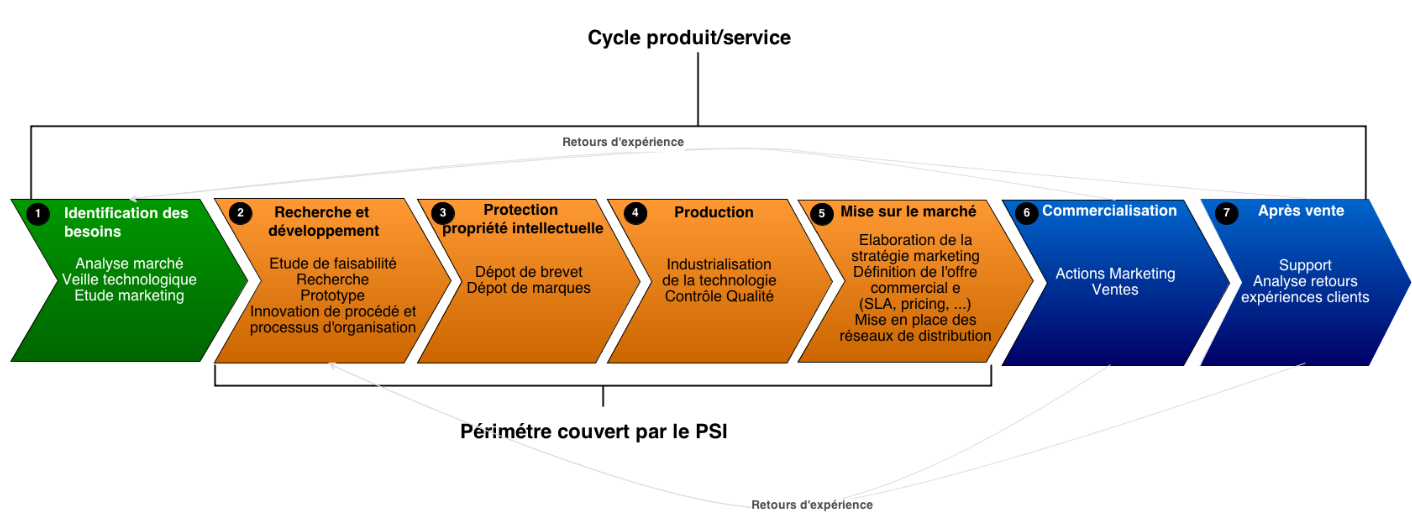 Eligibility conditions:Any company meeting the following eligibility criteria may apply for aid from the Region to implement its Strategic Innovation Plan (SIP):  any small company, meaning a company which employs fewer than 50 persons and whose annual turnover or annual balance sheet total does not exceed EUR 10 million, in accordance with Article 2, § 2 of Annex I of the GBERwhich has at least one place of business in the Brussels-Capital Region which has fulfilled its obligations under previous aid granted by the Region.which complies with the conditions laid down in Article 22 of the General Block Exemption Regulation (GBER), with the definition of «innovative enterprise» laid down in article 2, 80 of the GBER and with that of innovative start-up found in article 4, 8° et 9° of the order of 27 July 2017 : "Start-up": any unlisted small enterprise up to five years following its registration, which has not yet distributed profits, has not been formed through a merger, is not the subsidiary of a large company and has not taken over the activity of another enterprise; "Innovative start-up": any start-up able to demonstrate, by means of an evaluation carried out by an external expert that it will in the foreseeable future develop products, services or processes which are new or substantially improved compared to the state of the art in its industry, and which carry a risk of technological or industrial failure OR the research and development costs of which represent at least 10 % of its total operating costs in at least one of the three years preceding the granting of the aid or, in the case of a start-up enterprise without any financial history, in the audit of its current fiscal period, as certified by an external auditorWhich is not an undertaking in difficulty according to European legislation (point 20)which has not obtained the RISE OR ISA award in the past. Practical information:Regulations are provided on www.innoviris.brussels in order to specify the methods for applying!OverviewDrafter(s) of the present funding applicationIdentity of the applicantPersons responsible for the SIP and the companySummary of the SIPObjectives of the SIP: .......................................................................................................................................................................................................................................................................................................................................................................................................................................................................................................................................Summary of the strategic plan  (between 5 and 10 lines):.......................................................................................................................................................................................................................................................................................................................................................................................................................................................................................................................................Keywords: .......................................................................................................................................................................................................................................................................................................................................................................................................................................................................................................................................Number of FTEs involved: ................................................................................................................................Starting date of the SIP: ....................................................................................................................................Duration of the SIP: ...........................................................................................................................................Presentation of the companyShareholder structureExplanation of the evolution in the shareholding in recent years:………………………………………………………………………………………………………………………………………………………………………………………………………………………………………………………………Background …………………………………………………………………………………………………………………………………………………………………………………………………………………………………………………………………………………………………………………………………………………………… (max 2 pages)Activities…………………………………………………………………………………………………………………………………………………………………………………………………………………………………………………………………………………………………………………………………………………………… (max 3 pages)Applicant's financial detailsBalance and profit-and-loss account (past 3 years)Statement of debts and payment arrears………………………………………………………………………………………………………………………………………………………………………………………………………………………………………………………………………………………………………………………………………………………......................................................R&D budget (in €k)Detail of R&D expenditure (in €k)Ratio between R&D expenditure and operating expenditure (in €k)If you use annual accounts to illustrate the company's high innovative potential, please describe briefly the way in which they prove that 10% of expenditure is devoted to R&D: Evolution of staff (in FTE)(*) BCR = Brussels-Capital RegionFinancial aids from public authorities since the creation of the companyInnoviris: ................................................................................................................................................Aids in the BCR (Brussels Economy and Employment, BIE, SRIB, SDRB, Participation Fund, Guarantee Fund, etc.):………….......................................................................................................Other Regions: ..………………………………………….........................................................................Federal: ...…………………………………………………......................................................................European: …………………………………………………………….....................................................Specify any other aid applications in progress …..........................................................................................................................................................................….........................................................................................................................................................................Strategic Innovation Plan (SIP) Summary and objectives of the SIP………………………………………………………………………………………………………………………………………………………………………………………………………………………………………………………………………………………………………………………………………………………………………………………………………………………………………………………………………………………………................... (max 5 pages)Technological context ………………………………………………………………………………………………………………………………………………………………………………………………………………………………………………………………………………………………………………………………………………………………………………………………………………………………………………………………………………………………................... (max 5 pages)Organisational context of the SIP………………………………………………………………………………………………………………………………………………………………………………………………………………………………………………………………………………………………………………………………………………………………………………………………………………………………………………………………………………………………................... (max 3 pages)Compliance with the legal framework covering research and development projectsI hereby certify that I comply with the national, community and international legislation covering the methodologies and applications of research and development projects, and specifically:If your project concerns the fields listed in the previous table, explain how you comply with the applicable legal frameworks.………………………………………………………………………………………………………………………………………………………………………………………………………………………………………………In your opinion, are there any other ethical issues not included in the framework above that could apply to your project? If yes, which ones?………………………………………………………………………………………………………………………………………………………………………………………………………………………………………………………………………………………………………………………………………………………………………Steps of the strategic planWP X:Overall objective of the WP:Provide a description of the overall objective(s) of the work package...................................................................................................................................................................Tasks 1: …………………….. Objectives of task 1: .....................................................................................................................Description of the method: Describe the envisaged actions, methods and techniques. Explain the way in which the task must be carried out, and in what measure existing methods/tools/techniques/software, or those which still need to be developed, will be used. The aim is not to contextualise the information but to clearly describe "what the technical work to be carried out will be, to achieve the objective of the task"....................................................................................................................................................................Technological challenges associated with task 1: ..................................................................................................................................................................................................................................................Risks associated with task 1: ...................................................................................................................................................................................................................................................................................Deliverables from WP XDescribe the expected deliverable(s) during the work package, as well as their respective deadlinesE.g.: L1.1 Algorithm XXX implemented on the platform (30 June 2018)……………………………………………………………………………………………………………………BudgetPeriod from ... / ... / 20 ... to ... / ... / 20 ... Explain the costs indicated under headings 2, 3 and 5 of the budget............			…...............................................................................................................................................	….	…...............................................................................................................................................	….Market study & Valorisation prospects	 Market study………………………………………………………………………………………………………………………………………………………………………………………………………………………………………………………………………………………………………………………………………………………………………………………………………………………………………………………………………………………………................... (max 5 pages)Valorisation prospects……………………………………………………………………………………………………………………………………………………………………………………………………………………………………………………………………………………………………………………………………………………………………………………………………………………………………………………………………………………………………………………...………Social and environmental impact and impact on the Brussels ecosystemDescription of the project that can be used as a presentation on the Innoviris website or in a press releaseEqual opportunities testThe project's impact on one (or more) of the following criteriaGenderDisabilityEthnic and cultural origin Sexual orientation, gender identity and expressionOrigin and social situationEvaluation of the project's impact on these criteriaCriteria not selectedSummary of the annexes to be providedAuthorisation and signatureH.1 Sworn declaration and undertakingsI, we, the undersigned (SURNAME(S) – FIRST NAME(S)) in the capacity of……………………………….……………………………………………………………………………………………… certify that the company …………………………………… is aware of the provisions which follow and undertakes to observe them (tick the relevant boxes):  the company is in conformity with regards to its tax and social obligations;  the SIP/programme did not commence before the submission of the aid application with Innoviris; the company has, or will implement before the commencement of the SIP/programme, a mechanism to monitor the costs relating to the SIP/programme, which will make it possible to justify the costs incurred during the project/programme, and audit them; the SIP/programme is not carried out, either partially or in full, on behalf of a third party;  the company will be the owner of the results of the SIP/programme in the form of "know-how", or technical industrial property rights; the costs incurred in the context of the SIP/programme are not covered, either partially or in full, by any public aid measure. Likewise, the company undertakes not to make any new co-financing applications for costs incurred during the SIP/programme to other regional, national or community authorities; the company is in good financial health and has not initiated insolvency proceedings;  the company undertakes to immediately notify Innoviris of any substantial modification which occurs in the context of the SIP/programme (cessation, placing on standby, or decrease in the size of the SIP/programme, etc.) or with regards to its situation (in particular in the event of insolvency, etc.); the company shall repay the paid capital grants, increased by the legally applicable interest rate, in the event of improper or non-compliant management regarding the general rules for the SIP/programmes, or in the event of non-compliance with one or more of its commitments. the project's implementation will not contravene the Code of Ethics for Scientific Research in Belgium.I authorise INNOVIRIS to carry out the necessary enquiries for the examination of this application anddeclare that the information contained in this form is accurate and correct.Date: 					Authorised signature: Sector of activityStarting date of the SIPDuration of the SIPTotal amount of the SIPAmount of the grant requestedNameFirst namePositionCompanySections of the document consideredCompany name: Legal form: Date of incorporation: Size:   VSE  SE (Method for calculating the size of the company, p. 11). SEE ALSO THE FOOTNOTE!Company No: Account No:  Head office: Operational headquarters: E-mail: Telephone: Website: Last nameFirst namePositionAddressE-mailTel.Person legally authorised to bind the companyAdministrative manager for the SIPTechnical and scientific managerExplanatory note to be deletedSummarise the SIP in a few lines;List some key words which describe the essence of your project.Indicate here the duration of the SIP and the starting date which many only be between 01/12/2024 and 31/12/2024. Only admissible expenses incurred within the indicated duration of the SIP will be taken into consideration.Explanatory note to be deletedProvide details of the company's shareholder structure.Indicate in the table the profile of the shareholders (company, physical person, public investment companies or venture capital companies, etc.).Amount of capitalAmount of capital€k€kBusiness nameIdentity% of the capitalNumber of sharesABC S.A.BE00 1122 334410%XMr. XYZPhysical person5%X.........….........….........…Total of the shares Total of the shares Total of the shares XExplanatory note to be deletedOutline the profile and experience of key people (CEO, CTO, CFO and any other director) in the company;describe the evolution of the company, from its creation to the present day, indicating the key events;describe the evolution of the company's activity, its staff and turnover;describe the links and dependencies with other companies.Attach in annex:the curricula vitae of the key persons in the company and involved in the SIP;an organisation chart.Explanatory note to be deletedprovide a description of the activities (production, services and R&D) of the company in charge of the SIP;mention the products and services sold/manufactured and the processes implemented;explain the breakdown of activities (if several);explain the nature of the company's customer base, and the market covered by their proposed services/products;provide indexes and forecasts about changes in the market covered by the company and explain how the activity adapts over time;describe the company's dependencies with third parties (suppliers, customers, etc.);if the company is part of a group, mention all of the group's activitiesprovide the name, location and main activity of all of the national and international operational headquarters.Explanatory note to be deletedIn the annex, provide the balances and profit-and-loss accounts for the past 3 years.Provide a provisional balance and profit-and-loss account for the year in progress established no more than 3 months ago.Explanatory note to be deletedIndicate if the company is currently faced with bank debts, supplier debts, or debts with public administrations (NSSO, VAT, payroll tax, etc.). Where appropriate, specify payment arrears and any negotiated repayment plan.Attach any useful document in annex.Explanatory note to be deletedThis data must make it possible to assess the evolution of the financial resources of the company allocated to R&D.R&D expenditure20..20..20..SalariesEquipmentConsumablesAcademic sub-contracting (university, college, collective centre)Private sub-contractingTOTALExpenditure20..20..20..R&D expenditure (1)Operating expenditure (2)Ratio (1) / (2)Explanatory note to be deletedThe details pertaining to staff (in FTE - full time equivalent) must make it possible to evaluate the evolution of the proportion of the human resources of the company used in R&D, as well as the evolution of employment in the BCR.Staff20..20..20..Total staff costs Breakdown Salaried staff/self-employed staffBreakdown Salaried staff/self-employed staffBreakdown Salaried staff/self-employed staffBreakdown Salaried staff/self-employed staffStaffSelf-employed personsGeographic breakdownGeographic breakdownGeographic breakdownGeographic breakdownStaff employed in BCR*R&D staff employed in BCR*Breakdown academic profileBreakdown academic profileBreakdown academic profileBreakdown academic profileAcademicsHigher educationOtherExplanatory note to be deletedIndicate all the aid which the company has received since the creation of the company or which it currently receives at a regional, federal and European level. Specify the purpose of the aid, the amount, the level of contribution and the applicable period.Explanatory note to be deletedDescribe the research and development problem(s) which the company faces.Define the scope of the company's Strategic innovation plan (see p. 2): developments and projects covered by the SIP, R&D phases planned for each project (Feasibility study, prototype research, etc.) and actions planned to prepare the launch.What are the objectives to achieve after the SIP?What innovations are expected: products, services, production procedure, etc?Explanatory note to be deletedPresent the technological context in which the company is evolving, as well as the technical trends which triggered the implementation of the SIP (alignment of need/product, added value)Describe the level of knowledge relating to your SIP, obtained by your company's technological surveillance or by preliminary research for the present SIP;Indicate the company's technological know-how and what it has to acquire to carry out its SIP successfullyDetail the technological positioning (choice of material and components, third party tools and services used, techniques used [processes, engineering, programming language, etc.], etc.) and justify this positioning (benchmark, experience in the area, performance analysis, etc.).Explanatory note to be deletedDetail the organisation chart of the SIP. Indicate whether changes in the company's management and structure are planned during this SIP Detail the positions and skills needed to implement the SIP and if the company must recruit and/or train to achieve its objectivesDetail if the company must use sub-contracting and its strategy in this context (selection method for sub-contractors, management method and coordination of suppliers, etc.)Explain the methodology(ies) used by the company to conduct and manage the programme/projectExplanatory note to be deletedThe methodologies and applications of research and innovation projects are subject to national community and international legislation. The projects supported by Innoviris must comply with these legal provisions.If your project is concerned with one or more of the fields listed in the table below, you must check that it complies with the legal texts.  In order to support you with this self-assessment, we recommend that you refer to the ethical self-assessment questionnaire for the European Union's framework programme for research and innovation. In addition, for the relevant fields, please indicate how and/or why you comply with the legislation.In the event that you do not comply with the legal provisions, your project cannot be supported by Innoviris.We would also remind you that certain experiments involving human embryos, fetuses, embryonic stem cells or non-human primates and even clinical trials trigger the legal obligation to obtain ethical approval from the appropriate ethics committee before beginning any related research activity. Please be aware that the ethics authorisation procedure may take some time and you should therefore submit your ethics authorisation application to the local ethics committee in good time.[1] Available here: https://eur-lex.europa.eu/legal-content/FR/TXT/?uri=CELEX:52020XG0313(07) (or any amended version published in the Official Journal of the European Union.)Concerned (Yes/No)If yes, compliant with the legislation (Yes/No/In progress)Section 1: Embryos and human fetusesYour project involves human embryo stem cells; human embryos; tissue or cells from human fetusesSection 2: Human beings   Your project involves human participants; physical interventions on the participants in the studySection 3: Human cells/tissue  Your project involves human cells or human tissueSection 4: Personal dataYour project involves processing personal data whether or not these have been previously collected; the use of publicly available dataYour project involves the export or import of personal data from the EU to non-EU countriesSection 5: AnimalsYour project involves animalsSection 6: Third party countries If third party countries are involved, do the activities related to the research in these countries give rise to any ethical issues?The plan is to use; import; export local resources (e.g. animals, human tissue, etc.)In the event that the research involves low-income and/or lower middle-income countries, benefit sharing is plannedThe situation in the country could endanger people taking part in the researchSection 7: Environment, Health and SafetyYour project involves the use of elements likely to harm the environment, animals or plants Your project focuses on endangered fauna and/or flora/protected areasYour project involves the use of elements likely to cause harm to humans, including the personnel involved in the projectSection 8: Dual useThe project involves dual-use goods in the sense of regulation 428/2009, or other goods for which an authorisation is requiredSection 9: Exclusive focus on civil applicationsYour project may raise concerns regarding its exclusive focus on civil applicationsSection 10: Possible misuse of research results  There is a risk that the results of your project may be misused  Explanatory note to be deletedExplain the programme and define the general strategy adopted for the implementation of the SIP (in terms of milestones, basic hypothesis, methodology, etc.): Present the steps of the SIP in the form of detailed work packages, including the deliverables to be supplied. For each Work package, define the scientific or technological risks and difficulties to plan for and the way it which they can be overcome; Provide as precise a breakdown as possible of the tasks of the SIP based on the template presented below;Provide a GANTT chart to illustrate the time link of the stages of the SIP (think about the sequential or parallel nature of the tasks).Example: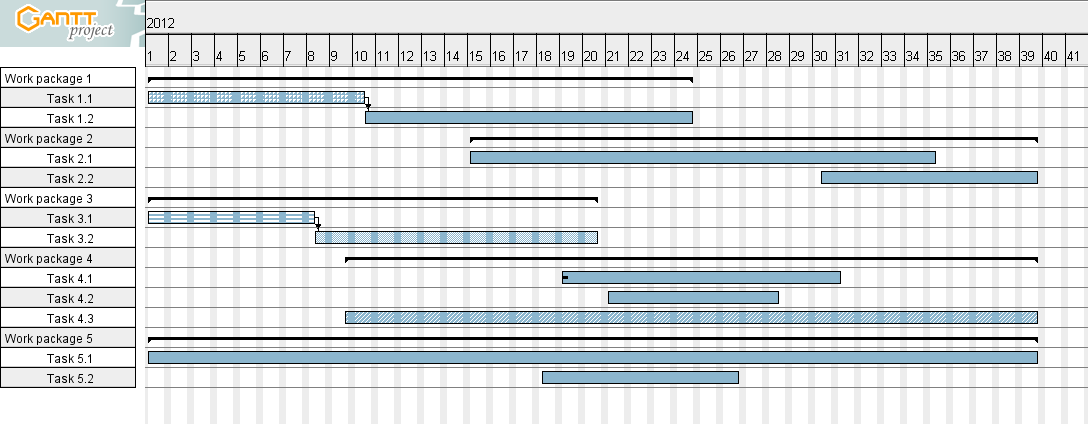 Attach in annex:The complete GANTT chart and any electronic versionThe breakdown of the tasks of the SIP, indicating for each one the deliverables planned, the resources allocated, the effort required and the planned timetable. (Resources are available here, in the "Toolbox" section in order to help you to create your breakdown of tasks)Overall FTEs (days/hours)Breakdown of the workload among the persons included in the budget (days/hours per person)Start/EndOverall FTEs (days/hours)Breakdown of the workload among the persons included in the budget (days/hours)             E.g.: Mr. X (10 days/hours)
             Mrs Y (20 days/hours)
             …Start/EndExplanatory note to be deletedDraw up the budget for the SIP for the relevant period (including subcontractors and partners), using the template provided (delete examples 1.1, 1.2, etc.).If your company is liable for VAT, the expenses to be taken into consideration are ex VAT.Staff costs:These group the staff-related costs together (researchers, technicians , business developer, and support staff) which constitute the team in charge of the SIP. A distinction must be made between salaried staff (1.1) and self-employed staff (1.2).Regarding the employees, the accepted personnel costs are based on the standard hourly cost (SHC) of the persons working on the project (all employer contributions included). This cost is multiplied by the number of hours spent on the project: calculation of the standard hourly cost (SHC) = gross monthly full-time * 1.2%.Other operating costs:We would like to remind you that the operating costs concern everyday expenses directly related to the project's implementation and on behalf of the people present in the agreement budget: Consumables (chemicals, materials, tools)Small scientific and technical equipmentCosts linked to the acquisition of technologies, or purchasing patents, licenses or data, or the hiring of data storage space from third parties (according to the applicable legal basis)Organisation of symposiums/seminars: meeting organisation costs (meals, external meeting room) only when relevant and dissemination other than through the publication of scientific articlesLogistics support for the completion of the project: hiring of equipment, rental of infrastructures and equipmentMiscellaneous: if not specified in the budget, to be submitted for approval to Innoviris - by email to the scientific and accounting advisors: miscellaneous costs must be small amounts and incurred as infrequently as possible.List all sub-items (unit cost * quantity)Flat-rate operating costs:A flat-rate amount of 5% of the total amount of the salaried staff costs and the other operating costs is calculated to cover the following operating costs:small IT equipment (keyboard, mouse, USB key, software, etc.books and subscriptions demonstration: rental of a utility vehicleforeign and Belgian assignment costsPublic transport costs (airline, train tickets, etc.) or cost of travel by car (excluding local travel) at the applicable rate (according to the annual circular concerning the adaptation of the mileage allowance of the FPS Strategy and Support), parking costsAccommodation costs (hotel and meals abroad);Registration fees for training or congresses/symposiums/seminarsInvestment costs:These costs correspond to the depreciation of the equipment and material used in the project, whose valueis higher than 999 euros, following the company's valuation rules.
Depreciation is calculated on a pro-rata basis of the SIP and the rates of use of the equipment over a period of three years for computer equipment and five years for scientific and technical equipment.Amortisation is calculated prorata of the duration of the SIP and the utilisation rate of the equipment, adjusted over a period of three years for computer equipment and five years for scientific and technical apparatus. Calculation formulae:IT equipment: (Quantity * Unit cost * Number of months of use during the SIP * utilisation rate)/36Other equipment: (Quantity * Unit costs * Number of months of use during the SIP * utilisation rate)/60General costs:This is a fixed amount to cover additional costs incurred while carrying out the SIP (secretariat, bookkeeping, telecommunications, inspections, travel in Belgium, etc.). The fixed amount is set at 10% of the amount of the operating costs (2) and salaried staff costs (1.1).Subcontracting costs:These costs cover the following expenses:the cost of consulting services or equivalent, used exclusively for the SIP (excluding consultancy related to intellectual property issues);third party services (outsourced work);knowledge and patents purchased or licensed.Attach in annex:the specifications and the tenders submitted by subcontractors.Explanatory note to be deletedAs indicated in the presentation of the scope of the SIP (see p2), it is expected that the plan proposed by the company follows on from a study of its market. Therefore, this section aims to describe the target market (new or existing) in terms of needs, problems, and opportunities identified.  In particular, this paragraph should contain the following information:context and identification of needs;potential customers;competition and major players on the target market;market norms and constraints;signs of intent on the part of prospects.Explanatory note to be deletedThis section aims to describe the potential for the economic valorisation of the expected results of the Strategy innovation plan.  The aim here is to understand how the amounts invested will be spent by the company. In particular, this paragraph should contain the following information:Business Plan for the next 3 years (volume of sales and provisional turnover, unit sale price, business model, sales strategy, etc.).Financial plan for the next 3 years (Provisional balance, profit-and-loss account and cash-flow, explanation of hypotheses)The actions set up to manage the company's growth (adaptation of the company's organisation chart, search for investors and partners, recruitment, integration of new skills, training, etc.)Strategy in terms of protection of intellectual property rightsAttach in annex:The business plan for the product or the company. (Resources are available here, in the "Toolbox" section in order to help you to build your business plan)The company's financial plan for the next 3 years Explanatory note to be deletedSocial and environmental impact and impact on the Brussels ecosystemDescribe the positive and negative impacts of the product/service/process which is central to the project from a:Social perspective (impact on inequalities, on working conditions, on jobs established in the region, impact on the well-being of individuals and their health, etc.)Environmental perspective (impact on energy and resource consumption, development or use of renewable energy, impact on ecosystems, climate change, impact on production, waste re-use or recycling, etc.)Regional ecosystem perspective (collaboration with Brussels partners and the local ecosystem, creation and development of Brussels expertise/specific skills, creation of local user communities, development of a new sector with a positive impact, etc.)Explanatory note to be deletedThis non-confidential information will be used by our communication service to promote Innovative Starts Awards and inform the general public about the products submitted and selected. About ten lines are enough.Also, do not forget to provide a logo (file with a high enough resolution) and some illustrative images in the electronic annexes.Explanatory note to be deletedTo be completed only if your grant request is more than 30,000 EUR.In the event that the Ministerial Cabinets and/or the Government of the Brussels-Capital Region validate this application, the subsidy granted to you will be subject to the "Equal Opportunities" test. Since 1 March 2019, this test has been mandatory for all draft decrees aiming to award a grant of an amount exceeding 30,000 EUR.The "Equal Opportunities" test is a new tool implemented by the Region in order to verify the impact of policy measures on different population groups whose situation and specific needs are often not taken into account.For more information, you can follow the links:http://test.equal.brussels/  In order to help us to complete the test, please answer the questions in the following sections as clearly and succinctly as possible.Explanatory note to be deletedFor each of the criteria selected, explain:How did you identify the issues or specific points with which people may be confronted based on one or more of these criteria?Give the identified specific points and/or issues for each criterion ticked.Explain how you have taken them into account, or give the phases (preparation, implementation, evaluation) of your project that take account of these issues and specific points related to each criterion ticked.Explanatory note to be deletedEvaluate the impact of your project: positive, neutral or negative.State the sources that you are using to evaluate the impact of your project: statistics, research, reference documents, institutions and reference people, etc.Explanatory note to be deletedFor every criterion that you have not ticked, explain:What do you need to take into account the specific points or issues related to this criterion/these criteria? Specify the difficulties encountered for each criterion not ticked.Do you plan to take these issues into account in the future?For example, in a subsequent phase of your project; where applicable, explain how.Explanatory note to be deletedBelow, you will find the list of annexes to provide with this form so that the company's application can be considered admissible. Incomplete applications will be rejected.On its website, Innoviris provides templates for the production of the Business plan and for the breakdown of the tasks of the SIP in order to provide companies that do not have standard documents for these elements with a structure. These models, which contain the minimum information expected by Innoviris, are for information purposes. Therefore, you are free to modify the format and content of these documents.Here is the list of annexes to provide for the application to be considered as admissible: bank account details (see section A2);Document certifying R&D expenditure equivalent to a minimum of 10% of the company's total operating expenses during one of the three years preceding the awarding of the aid (in the case of an company starting out that does not have any financial history, R&D expenditure will be calculated for the tax year in progress and accompanied by a declaration by an external auditor) or declaration by an external expert that the company will develop, in a foreseeable future, new or substantially improved products, services, or processes with regard to the current state of the technique in the sector considered and which present a risk of technological or industrial failure the curricula vitae of the key people (see section B2);an organisation chart of the company (see section B2);The GANT chart and associated WBS, and their electronic version (see section D5); the specifications and the tenders submitted by subcontractors (see section D6);The business plan for the product or the company (containing the financial plan) (see section E2); an electronic version of the company logo;an electronic version of some illustrative images (if available) for communication about the project. A signed copy of the action's RegulationsOn its website, on the Innovative Starters Award action page, Innoviris provides a space in which you will find a set of resources that will help you to complete some of the afore-mentioned annexes.The company will also be able to provide any other document that supports the aid application (Signs of interest on the part of prospects, market research, publications, etc.)